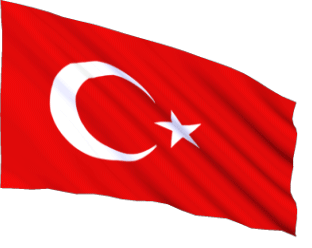 ŞEHİTLERİMİZ01-ADI SOYADI: A.UĞUR KARYAĞDIRUTBESİ: HAVACI PİLOT YÜZBAŞI
DOĞUM YERİ: NİĞDE
DOĞUM TARİHİ: 1954
ŞEHİT DÜŞTÜĞÜ YER: ÇATALKAYA
ŞEHİT DÜŞTÜĞÜ TARİH: 03.06.198202-ADI SOYADI: REYHANİ AVŞAR
RUTBESİ: PİYADE ÇAVUŞ
DOĞUM YERİ: KIZILCA
DOĞUM TARİHİ: 1965
ŞEHİT DÜŞTÜĞÜ YER: DARGEÇİT/MARDİN
ŞEHİT DÜŞTÜĞÜ TARİH: 16.07.198703-ADI SOYADI: HASAN TUNCEL
RUTBESİ: PİYADE ÇAVUŞ
DOĞUM YERİ: BOR
DOĞUM TARİHİ: 1970
ŞEHİT DÜŞTÜĞÜ YER: BEYTÜŞŞEBAP/ŞIRNAK
ŞEHİT DÜŞTÜĞÜ TARİH: 21.03.199104-ADI SOYADI: YILMAZ GÖKÇEN
RUTBESİ: JANDARMA ONBAŞI
DOĞUM YERİ: POSTALLI
DOĞUM TARİHİ:1971
ŞEHİT DÜŞTÜĞÜ YER: ÇATAK/VAN
ŞEHİT DÜŞTÜĞÜ TARİH:15.09.199305-ADI SOYADI: AYHAN ATLI
RUTBESİ: POLİS MEMURU
DOĞUM YERİ:KEMERHİSAR
DOĞUM TARİHİ:1962
ŞEHİT DÜŞTÜĞÜ YER:GAZİANTEP
ŞEHİT DÜŞTÜĞÜ TARİHİ: 14.10.199306-ADI SOYADI: HALİL KORKMAZ
RUTBESİ: JAN.KOM.ONB.
DOĞUM YERİ: POSTALLI
DOĞUM TARİHİ: 1973
ŞEHİT DÜŞTÜĞÜ YER: ERCİŞ/VAN
ŞEHİT DÜŞTÜĞÜ TARİH:23.06.199407-ADI SOYADI: MAHİR TÜFEKÇİ
RUTBESİ:PİYADE UZMAN ÇAVUŞ
DOĞUM YERİ: ÇUKURKUYU
DOĞUM TARİHİ: 1971
ŞEHİT DÜŞTÜĞÜ YER: ŞEMDİNLİ/HAKKARİ
ŞEHİT DÜŞTÜĞÜ TARİH:13.09.199408-ADI SOYADI: BURHAN GÜNKAN
RUTBESİ:JAN.KD.ÇVŞ.
DOĞUM YERİ: BOR
DOĞUM TARİHİ: 1970
ŞEHİT DÜŞTÜĞÜ YER: UZUN SAVAT/BİNGÖL
ŞEHİT DÜŞTÜĞÜ TARİH: 06.06.199509-ADI SOYADI: FERHAT ATLI
RUTBESİ: JANDARMA ER
DOĞUM YERİ: BOR
DOĞUM TARİHİ: 1974
ŞEHİT DÜŞTÜĞÜ YER: ÖZLÜCE KARAÇOBAN/ELAZIĞ
ŞEHİT DÜŞTÜĞÜ TARİH:09.06.199510-ADI SOYADI: ERDAL SONGUR
RUTBESİ:JAN.KD.ÇVŞ.
DOĞUM YERİ: ÇUKURKUYU
DOĞUM TARİHİ: 1971
ŞEHİT DÜŞTÜĞÜ YER: SASON/BATMAN
ŞEHİT DÜŞTÜĞÜ TARİH: 13.09.199511-ADI SOYADI:YUSUF AL
RUTBESİ:JANDARMA ER
DOĞUM YERİ: BOR
DOĞUM TARİHİ:
ŞEHİT DÜŞTÜĞÜ YER: BİTLİS
ŞEHİT DÜŞTÜĞÜ TARİH:18.05.199712-ADI SOYADI: HALİL AKKOÇ
RUTBESİ:POLİS MEMURU
DOĞUM YERİ: BOR
DOĞUM TARİHİ: 1965
ŞEHİT DÜŞTÜĞÜ YER:BATMAN KÖYÜ/TUNCELİ
ŞEHİT DÜŞTÜĞÜ TARİH: 13.06.199813-ADI SOYADI: YUSUF AKYAZ
RUTBESİ:JANDARMA ER
DOĞUM YERİ: BOR
DOĞUM TARİHİ:
ŞEHİT DÜŞTÜĞÜ YER: KAVAK/SAMSUN
ŞEHİT DÜŞTÜĞÜ TARİH:15.09.199814-ADI SOYADI: MEVLÜT GÖKGÖZ
RUTBESİ:PİYADE ONBAŞI
DOĞUM YERİ:BOR
DOĞUM TARİHİ:1979
ŞEHİT DÜŞTÜĞÜ YER:KANDIRA/KOCAELİ
ŞEHİT DÜŞTÜĞÜ TARİH:22.03.200015-ADI SOYADI:RESUL AYGÜN
RUTBESİ:PİYADE ER
DOĞUM YERİ: BALCI
DOĞUM TARİHİ: 1979
ŞEHİT DÜŞTÜĞÜ YER: ADAKLI/BİNGÖL
ŞEHİT DÜŞTÜĞÜ TARİH: 11.10.200016-ADI SOYADI: SADET SAFALI
RUTBESİ: JANDARMA ER
DOĞUM YERİ: KARANLIKDERE
DOĞUM TARİHİ: 1982
ŞEHİT DÜŞTÜĞÜ YER: BAŞKARCI/DENİZLİ
ŞEHİT DÜŞTÜĞÜ TARİH: 23.05.200317-ADI SOYADI: RAMAZAN KALKAN
RUTBESİ: JAN.ULŞ.ER
DOĞUM YERİ: OBRUK
DOĞUM TARİHİ:
ŞEHİT DÜŞTÜĞÜ YER: NUSAYBİN/MARDİN
ŞEHİT DÜŞTÜĞÜ TARİH:06.12.198518-ADI SOYADI: MUSTAFA DEMİR
RUTBESİ:DNZ.PİYADE ER
DOĞUM YERİ: BOR
DOĞUM TARİHİ:
ŞEHİT DÜŞTÜĞÜ YER: ŞIRNAK
ŞEHİT DÜŞTÜĞÜ TARİH:19-ADI SOYADI: ATIF GÜNKAN
RUTBESİ:PİYADE UZMAN ÇAVUŞ
DOĞUM YERİ: BOR
DOĞUM TARİHİ: 1973
ŞEHİT DÜŞTÜĞÜ YER: GÜÇLÜKONAK/ŞIRNAK
ŞEHİT DÜŞTÜĞÜ TARİH: 24.05.200720-ADI SOYADI: CİHANGİR BEKİŞ
RUTBESİ:JANDARMA  ÜST.ÇVŞ.
DOĞUM YERİ: BOR
DOĞUM TARİHİ: 1979
ŞEHİT DÜŞTÜĞÜ YER: ŞEMDİNLİ/HAKKARİ
ŞEHİT DÜŞTÜĞÜ TARİH:11/06/201021-ADI SOYADI: ERKAN DURUKAN
RUTBESİ: P.KDM.BÇVŞ.
DOĞUM YERİ: KIZILCA
DOĞUM TARİHİ: 1971
ŞEHİT DÜŞTÜĞÜ YER: VAN
ŞEHİT DÜŞTÜĞÜ TARİH:26.06.201122-ADI SOYADI: MEHMET DİLDARİRUTBESİ: J. ÇVŞ.
DOĞUM YERİ: BOR
DOĞUM TARİHİ: 1991
ŞEHİT DÜŞTÜĞÜ YER: KARDEŞLER KÖYÜ MEVKİİ/BİNGÖL
ŞEHİT DÜŞTÜĞÜ TARİH: 18.09.201223-ADI SOYADI: ÖMER HALİSDEMİR
RUTBESİ: P.ASB.KD.BÇVŞ.
DOĞUM YERİ: ÇUKURKUYU
DOĞUM TARİHİ: 1974
ŞEHİT DÜŞTÜĞÜ YER: GÖLBAŞI/ANKARA
ŞEHİT DÜŞTÜĞÜ TARİH: 16.07.2016ŞEHİT DÜŞME OLAY ÖZETİ15 Temmuz Fetullahçı Terör Örgütü'nün (FETÖ) darbe girişimi sırasında darbe yanlısı Tuğgeneral Semih Terzi ve bir grup askerin Ankara'daki Özel Kuvvetler Komutanlığı'nı basarak ele geçirmek istemesi üzerine darbeci komutanı alnından vurarak öldürmesi sonucunda çıkan çatışmada FETÖ mensuplarınca şehit edilmiştir.24-ADI SOYADI: RAMAZAN KONUŞ (SİVİL ŞEHİT)ŞEHİT DÜŞME OLAY ÖZETİ15 Temmuz Fetullahçı Terör Örgütü'nün (FETÖ) darbe girişimi sırasında FETÖ mensuplarınca Ankara’da şehit edildi.25-ADI SOYADI: FEHMİ ALTUNDAŞRUTBESİ: P.UZM. BÇVŞ.
DOĞUM YERİ: KLAVUZ KÖYÜ
DOĞUM TARİHİ: 1991
ŞEHİT DÜŞTÜĞÜ YER: MAZIDAĞ/MARDİN
ŞEHİT DÜŞTÜĞÜ TARİH: 14.10.2016ŞEHİT DÜŞME OLAY ÖZETİ14 Ekim 2016 tarihinde Mardin ili Mazıdağı ilçesi Gürpınar Mahallesi mevkiinde askeri konvoyun geçişi esnasında terör örgüyü mensuplarınca yola tuzaklanan EYP’nin patlatılması sonucu şehit olmuştur.26-ADI SOYADI: BORA ÇELİKRUTBESİ: Polis Memuru
DOĞUM YERİ: Çevik Kuvvet Polis Memuru
DOĞUM TARİHİ: 09.06.1995
ŞEHİT DÜŞTÜĞÜ YER: Beşiktaş/İSTANBUL
ŞEHİT DÜŞTÜĞÜ TARİH: 10.12.2016ŞEHİT DÜŞME OLAY ÖZETİİstanbul Emniyet Müdürlüğü Çevik Kuvvet Müdürlüğünde görevli iken 10.12.2016 günü saat:22:30 sıralarında Beşiktaş İnönü Spor Kompleksi Vodafone Arena’da biten müsabaka sonrası görevli bulunan Emniyet Personellerine terör örgütü tarafından yapılan iki bombalı saldırıda Şehit olmuştur.